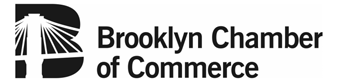 AFFIDAVITNow comes the affiant who deposes and says:In regard to the material and work being performed for  	(Company Name) 	by	,(Agent’s Name)the affiant certifies that all materials purchased were of ______________ origin and that work performed was performed in _____________.In consideration of the Brooklyn Chamber of Commerce certifying that all materials purchased were of _____________            origin and all work performed was performed in the_____________           , the affiant covenants and agrees to indemnify and save harmless the Brooklyn Chamber of Commerce, its agents, servants, employees, principals, officers, directors, parent corporations, holding companies, successors and predecessors, from and against any and all claims and demands made by or on behalf of the above-mentioned buyer by reason of asserted rights, claims or demands for contribution (statutory or common law), indemnification or indemnity (express or implied), subrogation, assignment and any and all claims and demands, actions, and causes of action , of whatever nature, kind, or character, including any and all costs, expenses and attorney fees incurred by reason of any such claim, demands, or causes, of action arising from and by reason of the above-mentioned certification by the Brooklyn Chamber of Commerce.STATE OF  	  COUNTY OF		, TO WIT:(Signature)By: 	(Print Name)Title: 	Taken, subscribed and sworn to be before me, a notary public in and for the county andstate aforesaid, by		of	, this	day of                   20__.Notary Public